St Peter’s CE (Aided) Primary School, Cowfold                       RE Syllabus and Schedule 2017Time allocation for REThe Dearing Review recommended that the following minimum hours should be devoted to RE:	Key Stage 1		36 hours per year (72 hours over the Key Stage)              - 1 hour a week*	Key Stage 2		45 hours per year (180 hours over the Key Stage)            - 1 ¼ hours a week**RE can be blocked into longer periods to make cross-curricular links.Collective Worship is not part of the ‘taught day’ and so cannot be included in the calculation of RE time.BalanceThe Church of England’s Statement of Entitlement (2016) states that not less than 2/3rds (approx. 70%) of RE time should be spent on Christianity* and then the remainder spent on Other Faiths.St Peter’s Cowfold uses the ‘Understanding Christianity’ Resources (The Church of England & RE Today – 2016) to form the basis for its teaching of Christianity in RE,RE SyllabusSt Peter’s uses the WSCC Agreed Syllabus for RE (2015). As a Voluntary Aided School, using ‘The Understanding Christianity’ Resource, our RE coverage will be deeper and broader than the WSCC Agreed Syllabus.Aims for Religious EducationThe aims set out what we expect pupils to know and understand about religion and the skills needed to do this.Key Stage 1The curriculum for RE aims to ensure that all pupils:Know about and understand a range of religions and worldviews, so that they can:A1. Recall and name different beliefs and practices, including festivals, worship, rituals and ways of life, in order to find out about the meanings behind them.A2. Retell and suggest meanings to some religious and moral stories, exploring and discussing sacred writings and sources of wisdom and recognising the traditions from which they come.A3. Recognise some different symbols and actions which express a community’s way of life, appreciating some similarities between communities.Express ideas and insights about the nature, significance and impact of religions and worldviews, so that they can: B1. Ask and respond to questions about what individuals and communities do, and why, so that pupils can identify what difference belonging to a community might make.B2. Observe and recount different ways of expressing identity and belonging, responding sensitively for themselves.B3. Notice and respond sensitively to some similarities between different religions and worldviews.Gain and deploy the skills needed to engage purposefully with religions and worldviews, so that they can: C1. Explore questions about belonging, meaning and truth so that they can express their own ideas and opinions in response using words, music, art or poetry.C2. Find out about and respond with ideas to examples of co-operation between people who are different.C3. Find out about questions of right and wrong and begin to express their ideas and opinions in response.Key Stage 2The curriculum for RE aims to ensure that all pupils:Know about and understand a range of religions and worldviews, so that they can:A1. Describe and make connections between different features of the religions and worldviews they study, discovering more about celebrations, worship, pilgrimages and the rituals which mark important points in life, in order to reflect on their significance.A2. Describe and understand links between stories and other aspects of the communities they are investigating, responding thoughtfully to a range of sources of wisdom and to beliefs and teachings that arise from them in different communities.A3. Explore and describe a range of beliefs, symbols and actions so that they can understand different ways of life and ways of expressing meaning.Express ideas and insights about the nature, significance and impact of religions and worldviews, so that they can: B1. Observe and understand varied examples of religions and worldviews so that they can explain, with reasons, their meanings and significance to individuals and communities.B2. Understand the challenges of commitment to a community of faith or belief, suggesting why belonging to a community may be valuable, both in the diverse communities being studied and in their own lives.B3. Observe and consider different dimensions of religion, so that they can explore and show understanding of similarities and differences within and between different religions and worldviews.Gain and deploy the skills needed to engage purposefully with religions and worldviews, so that they can:C1. Discuss and present thoughtfully their own and others’ views on challenging questions about belonging, meaning, purpose and truth, applying ideas of their own in different forms including (e.g.) reasoning, music, art and poetry.C2. Consider and apply ideas about ways in which diverse communities can live together for the well-being of all, responding thoughtfully to ideas about community, values and respect.C3. Discuss and apply ideas about ethical questions, including ideas about what is right and wrong and what is just and fair, and express their own ideas clearly in response.*For details of the breadth of study required please refer to the WSCC Agreed Syllabus 2015.EYFSIn line with the DfE’s 2013 EYFS Profile RE should, through planned, purposeful play and through a mix of adult-led and child-initiated activity, provide these opportunities for pupils. Communication and language: • children listen with enjoyment to stories, songs and poems from different sources and traditions and respond with relevant comments, questions or actions; • use talk to organise, sequence and clarify thinking, ideas, feelings and events; • answer ‘who’, ‘how’ and ‘why’ questions about their experiences in response to stories, experiences or events from different sources; • talk about how they and others show feelings; • develop their own narratives in relation to stories they hear from different traditions. Personal, social and emotional development: • children understand that they can expect others to treat their needs, views, cultures and beliefs with respect; • work as part of a group, taking turns and sharing fairly, understanding that groups of people, including adults and children, need agreed values and codes of behaviour to work together harmoniously; • talk about their own and others’ behaviour and its consequences, and know that some behaviour is unacceptable; • think and talk about issues of right and wrong and why these questions matter; • respond to significant experiences showing a range of feelings when appropriate; • have a developing awareness of their own needs, views and feelings and are sensitive to those of others; • have a developing respect for their own cultures and beliefs, and those of other people; • show sensitivity to others’ needs and feelings, and form positive relationships. Understanding the world • children talk about similarities and differences between themselves and others, among families, communities and traditions; • begin to know about their own cultures and beliefs and those of other people; • explore, observe and find out about places and objects that matter in different cultures and beliefs. Expressive arts and design • children use their imagination in art, music, dance, imaginative play, and roleplay and stories to represent their own ideas, thoughts and feelings; • respond in a variety of ways to what they see, hear, smell, touch and taste. Literacy • children are given access to a wide range of books, poems and other written materials to ignite their interest. Mathematics • children recognise, create and describe some patterns, sorting and orderingAssessmentSt Peter’s Cowfold uses End of Key Stage Outcomes for the WSCC Agreed Syllabus & The Understanding Christianity Resource to assess pupils’ progress and attainment.3 ‘Focus Pupils’ per Year Group will be assessed in detail using our RE Pupil Assessment Grid & our CHRISTIANITY Pupil Assessment Grid. These 3 pupils will be chosen as a Lower Achieving pupil, Middle Achieving pupil and Higher Achieving pupil. (Mixed Year Group Classes will have 2 pupils from the split Year Group and therefore 5 focus pupils overall).There are two sheets for each Focus Child: the RE Assessment Grid (This stays with the child for the entire Key Stage and is added to cumulatively each year – keep in Class Assessment Folders).the CHRISTIANITY Assessment Grid (This stays with the child for two years and is added to cumulatively each year – keep in Class Assessment Folders). The outcomes to assess against are closely linked to the outcomes of each ‘Understanding Christianity’ Unit.Every half term teachers will interview these Focus Pupils, and examine their work, in order to assess the pupils’ level of attainment for the areas that the Class have covered over the last half of term.Where applicable teachers will date and record whether the child is WTS (Developing within the End of Key Stage Outcome), EXS (Secure in the End of Key Stage Outcome) or GDS (Working at a Greater Depth than the End of Key Stage Outcome).Using what teachers find out from this process they will plan future teaching and pitch RE work to the starting points of pupils in their class. They will differentiate work at 3 levels in accordance with the level of attainment their 3 ‘Focus Pupils’ have reached, grouping the rest of the class into 3 groups according to their performance.To record pupil progress each Year Group will be grouped into 3 groups (WTS, EXS, GDS) and their names will be recorded on a ‘Windscreen’ sheet every half term. Teachers should use the level a pupil is performing at in the outcomes covered so far to give a ‘BEST FIT’ assessment as to whether the pupil will be WTS , EXS or GDS at the end of the Key Stage. These will be saved alongside the Windscreen sheets for Reading, Writing and Maths in the 2017 ASSESSMENTS folder in STAFF SHARE.Pupils will be making expected progress if they maintain their position in the RE Windscreen document from half term to half term (e.g. they stay at Expected each half term).If they move up a category (e.g. from WTS to Expected) they will have made better than expected progress.Likewise if they drop a category (e.g. from GDS to Expected) they will have made less than expected progress.Marking & FeedbackFor every piece of work a child does they will receive a written comment in green pen for:          A STAR – Something they have done well.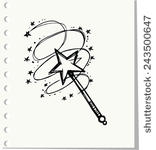 A WISH – Something for a child to do to improve their work or A question that encourages the child to reflect – Green pen questions.i.e. Shows how RE is having an impact on:what pupils understand about Faithspupils’ respect for diversity and otherspupils own beliefs, actions and spiritualityE.g. ‘What do you think about …?’ ‘Do you think it’s a good thing that….?’‘Would you ever do ……….?’ ‘How is this going to make a difference to your actions?’Give time for pupils to think and respond. ‘Red Pen Reflections’